MUNICIPALITÉ DE PLAISANCE 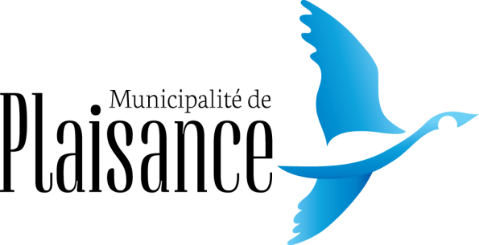 SÉANCE SPÉCIALE DU 12 DÉCEMBRE 2022 À 19 HSALLE MUNICIPALE – 281 DESJARDINS ORDRE DU JOUROuverture de la séanceAdoption de l’ordre du jourAdoption du budget 2023Période de questionsLevée de la séance spécialeMUNICIPALITÉ DE PLAISANCE SÉANCE SPÉCIALE DU 12 DÉCEMBRE 2022 À 19 H 15SALLE MUNICIPALE – 281 DESJARDINS ORDRE DU JOUROuverture de la séanceAdoption de l’ordre du jourAdoption des taux de taxation et les tarifs pour l’année 2023Adoption du programme triennal des dépenses en immobilisation (2023-2024-2025)Période de questionsLevée de la séance spéciale